Олимпиада «Знаете ли вы автомобиль?»(для групп 2-А, 2-Б)1. На каком из рисунков изображён легковой автомобиль с типом кузова «ХЭТЧБЕК»: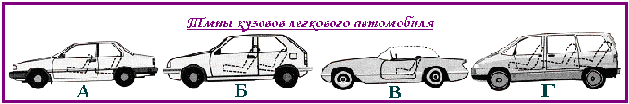 2 .Какой позицией на рисунке обозначены:Объем камеры сгорания?1)А, 2)Б, 3)В, 4)Г, 5)Д, 6)Е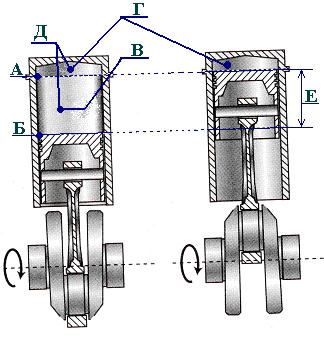 3.Как происходит воспламенение рабочей смеси в дизельном двигателе?а)запальной электрической свечой;б)свечой накаливания; в)самовоспламенением от сжатия.4. Рабочий цикл четырехтактного карбюраторного двигателя происходит за 4 такта.Какой ответ дает их правильное и последовательное перечисление?а) Впуск, рабочий ход, сжатие, выпуск; б) Впуск, сжатие, рабочий ход, выпуск;в) Впуск, выпуск, сжатие, рабочий ход; г) Впуск, сжатие, выпуск, рабочий ход.5. Какие детали КШМ относятся к неподвижной группе?а)блок цилиндров, картер, крышка блок-картера, маховик ;б) блок цилиндров, картер, крышка блок-картера, коленвал, гильза цилиндров;в) блок цилиндров, картер, крышка блок картера, гильза цилиндров, прокладка блок-картера.6.Как устанавливается комплект колец на поршне?а) замки всех колец должны находиться на одной линии друг над другом ;б) замки смежных колец должны быть развернуты на 180 градусов;в) на головке поршня устанавливается маслосъемные кольца, на юбке компрессионные с замками развернутыми на 90-180 градусов.7.В каком ответе перечислены только детали ГРМ?а)распределительный вал, штанга толкателя, коромысло, поршневой палец, клапан выпускной;б)толкатель, седло клапана, сухари, тарелка пружины клапана, направляющая толкателя;в)направляющая втулка клапана, ось коромысел, головка цилиндров, пружина клапана, рокер.8.Укажите место проверки теплового зазора в ГРМ?а)между штангой толкателя и регулировочным винтом ;б)между толкателем и кулачком распредвала ;в)между носком коромысла и торцом стержня клапана.9.Как называется прибор жидкостной системы охлаждения двигателя для отвода теплоты окружающей среде.а)рубашка блок-картера;б)вентилятор;
в)центробежный насос ;г)радиатор.10.Какой прибор системы смазки двигателя производит забор масла из картера и его первичную фильтрацию?а) маслоприемник;б) фильтр центробежной очистки ;в) фильтр грубой очистки ;г) масляный насос11.Какое устройство карбюратора предназначено для приготовления горючей смеси при малой частоте вращения коленчатого вала двигателя?а)главная дозирующая система;б)экономайзер;в)ускорительный насос;г)система холостого хода.12.Какой прибор системы питания дизеля предназначен для равномерной подачи дозированных порций топлива в определенный момент под высоким давлением?а) распылитель;б) форсунка;в) топливный насос высокого давления.13.На каком автомобиле отсутствует система зажигания?а) ВАЗ-2112;б) ГАЗ-3110 ;в) ЗиЛ-130;г) КамАЗ-5320.
14. В маркировке аккумуляторной батареи 6СТ-60ЭМ, «СТ» означает, что ...а) батарея соответствует требованиям государственного стандарта;б) сепараторы изготовлены из стекловолокнита или стеклотекстолита;в) решетка пластин изготовлена из свинца, а бак — из термопласта;г) батарея обеспечивает отдачу большого тока при работе стартера?15. Какой позицией на рисунке обозначены: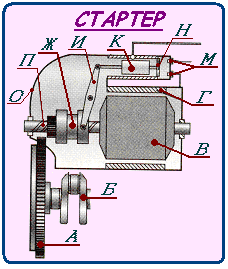 1) шестерня привода и муфта свободного хода?2) вал якоря стартера?3) якорь тягового реле?ВНИМАНИЕ!Конкурсные работы принимаются на e-mail: college.petrova@gmail.com с пометкой: олимпиада. В письме необходимо указать ФИО участника, группу.